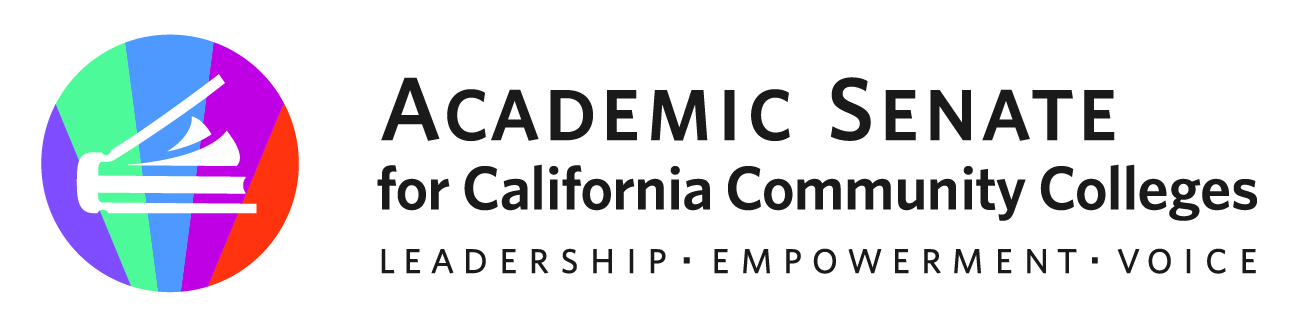 Accreditation Committee MeetingMonday, December 19, 20221:00pm-3:00pmJoin Zoom Meetinghttps://laccd.zoom.us/j/85827451532?pwd=NEI5c2I1RmhiaUxZai9ISUNMT3E0Zz09Meeting ID: 858 2745 1532Passcode: 525605One tap mobile+16694449171,,85827451532# US+16699006833,,85827451532# US (San Jose)Find your local number: https://laccd.zoom.us/u/kugcA5sbBAGENDACall to Order and Roll Call Land Acknowledgement - Land Acknowledgement - We gratefully acknowledge that we operate on the traditional lands of the Tongva, Tataviam, and Chumash peoples – including the Gabrieleño, Fernandeño, and Ventureño; members of the Takic and Chumashan language families; and other Indigenous peoples who made their homes in and around the area we now call Los Angeles.Adoption of Agenda and Minutes from prior meeting (Consensus)Accreditation Committee Shared Google Folder 2022-2023Accreditation Committee Contact Information 2022-2023Fall 2022 Accreditation Coffee Breaks Debrief November Coffee Break Sessions2022-2023 ACCREDITATION COMMITTEE Goals and PrioritiesReview ASCCC Strategic Plan for alignment of any goals and priorities (ongoing)Continue Developing an Accreditation Committee Work Plan (ongoing)Review Resolutions adopted at Fall 2022 Plenary Session and discuss committee activities recommended at the November 2022 meeting.Rostrum Article Ideas and workgroups; Reminder on Rostrum Groups formed at the November meeting – Upcoming Rostrum Deadlines: January 22, 2023; March 5, 2023C.	Recommended Charge update was approved by the Executive Committee at its December 2022 meeting with very small edits. The approved charge is at the top of this agendaD. 	Rostrum articles:Robert will work on an article for the January 2023 deadlineLucy and Randy will work on an article on innovations in accreditation for March 2023. Ricardo, Patty, and Robert will work on an article on Social Justice and Accreditation for March 2023.Nghiem and Sharyn will be lead on an article on ACCJC Then and Now for March 2023.E.   Resolutions Assigned to the ASCCC Accreditation Committee at the Fall 2023 Plenary Session:https://www.asccc.org/resolutions/advocating-retention-library-and-learning-resources-and-support-services-substandardhttps://www.asccc.org/resolutions/updating-asccc-paper-effective-practices-accreditationF.	Spring 2023 Regional Accreditation Event: The proposal to hold the regional event was approved by the Executive Committee at its December 2022 meeting. We need to finalize the event today so that logistics can be worked out between the ASCCC staff and the hosting college, as well as allowing the proper advertising and registration link creation to be implemented by the ASCCC Staff. Below is the agenda item submitted to ASCCC Executive Committee:At its November 14, 2022 all-day meeting at Woodland Community College, the ASCCC Accreditation Committee discussed its activities for the remainder of the year. Due to this being an off year for the ASCCC Accreditation Institute, and due to the ACCJC’s decision to focus on Updated 2024 Accreditation Standards Draft activities, and thus not hold an institute this year, the ASCCC Accreditation Committee would like to hold an in-person Regional Accreditation Meeting in Southern California (also offering some level of virtual participation). The choice to do this in the south was based on the number of Los Angeles (and surrounding area) area colleges that would be either visited by the ACCJC or submitting ISERs during the Spring and Fall of 2023. 		The event would be a full day event from 9am to 3pm on Friday - February 10, 2023. 		The proposed topics would be the following: 		1.Accreditation During Challenging Times 			• Faculty role during these disruptions 		2. Innovations 			• Credit for Prior Learning 			• Competency-Based Education 			• Microcredentialing 		3. Ensuring Quality in the Comprehensive Review Process 			• Formative/Summative process 		4. IDEAA/Social Justice 			• Regional Perspectives and Approaches to Disaggregating Data 			• Social Justice and Accreditation 		5. The New 2024 Draft Accreditation Standards • Faculty Role in AccreditationMeeting Dates for Fall 2022September 2, 2022: 4-5pm; ZoomSeptember 19, 2022: 1-3pm; ZoomOctober 17, 2022: 1-3pm; ZoomNovember 14, 2022: 10am-3pm; @ Woodland Community College (In person/Hybrid)December 19, 2022: 1-3pm; ZoomMeeting Dates for Spring 2022 January 30, 2023 1-3 PM specifically to prep for regional meetingFebruary 13, 2-3 PM to debrief from the regional meetings  March 20 2022 regular meeting, 1-3 PMApril 10, 2022	regular meeting, 1-3 PMMay 8, 2022 regular meeting, 1-3 PMJune 12, 2022 regular meeting 1-3 PMAnnouncementsCheck for upcoming events at here Spring 2023 Plenary Session – April 20, 2023; Anaheim, CA (hybrid)Amazon Smile (smile.amazon.com)—select Foundation of the Academic Senate for California Community Colleges to donateApplication for Statewide ServiceClosing Comments In Progress ReviewAny other final comments or suggestions?AdjournmentIn Progress1. Rostrum articles:Robert will work on an article for the January 2023 deadlineLucy and Randy will work on an article on innovations in accreditation for March 2023. Ricardo, Patty, and Robert will work on an article on Social Justice and Accreditation for March 2023.Nghiem and Sharyn will be lead on an article on ACCJC Then and Now for March 2023.2. Spring 2023 South Regional Accreditation Event – February 10, 2023 from 9am-3pm3. Addressing Resolution: Advocating for the Retention of a Library and Learning Resources and Support Services Substandard to the Accrediting Commission for Community and Junior Colleges 2024 Revised Accreditation StandardsFall 2022     Resolution Number 02.01    Contact Nghiem Thaihttps://www.asccc.org/resolutions/advocating-retention-library-and-learning-resources-and-support-services-substandard4. Addressing Resolution: Updating the ASCCC Paper “Effective Practices in Accreditation”Fall 2022  Resolution Number  02.02  Contact  Nghiem Thaihttps://www.asccc.org/resolutions/updating-asccc-paper-effective-practices-accreditationCompleted Tasks:1. Resolution submitted: “Advocating for the Retention of a Library and Learning Resources and Support Services Substandard to the Accrediting Commission for Community and Junior Colleges Revised 2024 Accreditation Standards”. Contact Nghiem Thai – Adopted at ASCCC Fall 2022 Plenary Session. https://docs.google.com/document/d/1DVftnYE6P997TOYgk7IwNi26-nQkh9ef/edit#heading=h.gjdgxs2. Rostrum Article: Increasing Access to Local Academic Senate Meetings Supports Inclusion, Diversity, Equity, and Social Justice Efforts. (Robert L Stewart Jr and Cheryl Aschenbach). For 9/18/2022 deadline. Published in November 2022 Rostrum. https://asccc.org/rostrum-reader/2022/November3. Accreditation Coffee Breaks: October 18, 2022: 1-2pm; October 20, 2022 : 4-5pm4. Fall Plenary Breakout Session with ACCJC on Updated 2024 Accreditation Standards; https://docs.google.com/presentation/d/1S2Sc8FROnyxbOonK2TlkylLJHrskKDq3/edit#slide=id.p15. Fall 2022 Accreditation Coffee Breaks: November 16, 2022: 3-4pm; November 17, 2022: 4-5pm6. Recommended Charge update was approved by the Executive Committee at its December 2022 meeting with very small edits. The update charge reads as follows:The Accreditation Committee advises the Academic Senate for California Community Colleges (ASCCC) Executive Committee and statewide faculty on accreditation, continuous quality improvement, and equitable student learning. In collaboration with the Accrediting Commission for Community and Junior Colleges, chief instructional officers, and other system partners, the committee organizes the ASCCC Accreditation Institute and offers professional development and learning opportunities with a focus on faculty roles and effective accreditation practices that promote innovation and social justice. Robert L Stewart Jr – 1st ChairDr. LaTonya Parker – 2ndRandy BeachRicardo A. CastilloSharyn EvelandPatricia GomezLucy GiustoNghiem ThaiKevin Bontenbal - ACCJC